Respected Sir/Madam,                               At first,you will
take my salutation.I am writing to express my sincere gratitude to you
for making the scholarship possible.I was thrilled to learn of my
selection for this honour and I am deeply appreciative of your support.
         I am currently reading in M.A. Part-I with hopes of becoming an
elementary teacher.My Part-I exam. will be held in October.The
financial assistance you provided will be of great help to me in
paying my educational expenses,and it will allow me to concentrate
more of my time for studying.            Thank you again for yourgenerosity and support.I promise you I will work very hard and
eventually give something back to others,both as teacher and possibly
a scholarship to future students like myself.
 Sincerely,                    Ashok Sarkar1:51 PM (22 hours ago)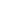 